Муниципальное общеобразовательное учреждение " Средняя общеобразовательная школа" с. ПодъельскРАБОЧАЯ ПРОГРАММАвнеурочной деятельности «Кожаный мяч»(физкультурно- спортивная направленность)Срок реализации- 2 года Разработчик:  Зюзев С.А., учитель физической культурыс. Подъельск2022 г.Пояснительная запискаСегодня все более актуальной становится проблема качественного улучшения состояния здоровья подрастающего поколения, формирования новых, ценностных ориентиров, поиска неиспользованных резервов. По данным научных исследований (А.С. Солодков, Е.М. Есенина [1999г.]) двигательная активность школьников в режиме учебного дня снизилась на 30%, лишь 10% учащихся 11 классов заканчивают школу абсолютно здоровыми. Формирование у детей потребностей в Здоровом образе жизни (З.О.Ж.), увеличение двигательной активности – одна из основных задач современной системы образования.Актуальность и значимость данной программы заключается в том, что она позволяет последовательно решать задачи физического воспитания на протяжении всех лет обучения, формируя у них представление о физической культуре в целом, баскетболе и волейболе в частности, показывает возможности данных упражнений в повышении работоспособности и улучшении состояния здоровья, развивает основные двигательные качества, воспитывает личность, способную к самостоятельной творческой деятельности.Своеобразие настоящей программы заключается в том, что основой обучения игре в волейбол и баскетбол является дифференцированный подход. Технические приемы и тактические действия данных игр таят в себе большие возможности для формирования жизненно важных двигательных навыков и развития физических способностей детей. Исследователи игровой деятельности подчеркивают ее уникальные возможности не только для физического, но и интеллектуально-нравственного воспитания детей, особенно для развития познавательных интересов, выработки воли и характера, формирования умения ориентироваться в окружающей действительности, воспитания чувства коллективизма. Игровой процесс обеспечивает развитие образовательного потенциала. Программа кружка «Кожаный мяч» адресована:  детям – подросткам, обучающимся в 8-11-ых  классов. Количество обучаемых в кружке — 10-15 человек. В состав кружка включаются обучающиеся  основной и подготовительной медицинских групп, прошедших медицинский осмотр и по результатам осмотра, имеющих допуск к занятиям в секции спортивных игр Цель занятий:              -формирование интереса и потребности школьников к занятиям физической                   культурой и спортом, популяризация игры в волейбол  и баскетбол среди учащихся ,пропаганда ЗОЖ.-укрепление здоровья, содействие гармоническому физическому развитию;- теоретическое и практическое обучение игре в волейбол и баскетбол; -обучение учащихся жизненно - важным двигательным навыкам и умениям;- формирование сборной команды школы по волейболу и баскетболу, приобретениенеобходимых    волевых, психологических качеств, для стабильности и успешности выступления     на городских соревнованиях, Задача занятий: -выявить природные данные обучающегося, для быстрого роста мастерства;-овладеть теоретическими и практическими приёмами игры в волейбол и баскетбол;  -участвовать в спартакиаде школы и в городских соревнованиях по волейболу и баскетболу;       -развивать у учащихся основные двигательные качества: силу, ловкость, быстроту            движений, скоростно-силовые качества, выносливость.- воспитывать у учащихся нравственные качества: целеустремлённость и волю, дисциплинированность и умение мобилизовать в нужный момент свои     физические и духовные силы,-воспитывать у учащихся волевые качества: смелость, решительность,              настойчивость;Характеристика программы:Направленность программы – физкультурно- спортивная;Вид  программы – модифицированная;Возраст детей – 14-17 лет;	Срок реализации программы – 1 годМесто и время проведения занятий:   Занятия кружка спортивных игр  проводятся  в спортивном зале  школы   1 раз в неделю, по 1академических часа  (по 45мин.).    Ожидаемые результаты работы: 1.Развитие природных данных обучающихся, для быстрого роста мастерства; 2.Овладение теоретическими и практическими основами игры в волейбол и баскетбол; 3.Участие в спартакиаде школы по волейболу и баскетболу, формирование сборной команды школы для участия в Спартакиаде школьников  .4.Приобретение необходимых волевых, психологических качеств, для стабильности и успешности выступления на ответственных соревнованиях.5.Содействие гражданскому, физическому и духовному развитию молодёжи.Результаты освоения учебного предметаЛичностными результатами изучения курса «Физическая культура» являются: проявление положительных качеств личности и управление своими эмоциями в различных (нестандартных) ситуациях и условиях; проявление дисциплинированности, трудолюбия и упорства в достижении поставленных целей; оказание помощи своим сверстникам и уважение к ним.Метапредметными результатами изучения курса «Физическая культура» являются: обнаружение ошибок при выполнении учебных заданий и способы их исправления; общение и взаимодействие со сверстниками; обеспечение защиты и сохранности природы во время спортивных мероприятий, турпоходов и др.; занятия физическими упражнениями с учетом требований безопасности.Оздоровительные результаты программы внеурочной деятельности:- осознание  обучающимися необходимости заботы о своём здоровье и выработки форм поведения, которые помогут избежать опасности для жизни и здоровья, а значит, произойдет уменьшение пропусков по причине болезни и произойдет увеличение численности обучающихся, посещающих спортивные секции и спортивно-оздоровительные мероприятия;- социальная адаптация детей, расширение сферы общения, приобретение опыта взаимодействия с окружающим миром.Первостепенным результатом реализации программы внеурочной деятельности будет сознательное отношение обучающихся к собственному здоровью.           Предметные результаты:Приобретаемый опыт проявляется в знаниях и способах двигательной деятельности, умениях творчески их применять при решении практических задач, связанных с организацией и проведением самостоятельных занятий физической культурой.В ходе реализация программы внеурочной  обучающиеся  должны знать:- особенности воздействия двигательной активности на организм человека;- правила оказания первой помощи;- способы сохранения и укрепление  здоровья;- свои права и права других людей; - влияние здоровья на успешную учебную деятельность; - значение физических упражнений для сохранения и укрепления здоровья; должны уметь:- составлять индивидуальный режим дня и соблюдать его;- выполнять физические упражнения для развития физических навыков;- заботиться о своем здоровье; - применять коммуникативные и презентационные навыки;- оказывать первую медицинскую помощь при травмах;- находить выход из стрессовых ситуаций;- принимать разумные решения по поводу личного здоровья, а также  сохранения и улучшения безопасной и здоровой среды обитания;- адекватно оценивать своё поведение в жизненных ситуациях;- отвечать за свои поступки;- отстаивать свою нравственную позицию в ситуации выбора. В ходе реализация программы внеурочной деятельности по спортивно-оздоровительному направлению «Кожаный мяч» обучающиеся смогут получить знания: - значение спортивных игр в развитии физических способностей и совершенствовании функциональных возможностей организма занимающихся;- правила безопасного поведения во время занятий спортивными играми;- названия разучиваемых технических приёмов игр и основы правильной техники;- наиболее типичные ошибки при выполнении технических приёмов и тактических действий;- упражнения для развития физических способностей (скоростных, скоростно-силовых, координационных, выносливости, гибкости);- контрольные упражнения (двигательные тесты) для оценки физической и технической подготовленности и требования к технике и правилам их выполнения;- основное содержание правил соревнований по спортивным играм;- жесты  судьи спортивных игр; - игровые упражнения, подвижные игры и эстафеты с элементами спортивных игр;могут научиться:- соблюдать меры безопасности и правила профилактики травматизма на занятиях спортивными играми;- выполнять технические приёмы и тактические действия;- контролировать своё самочувствие (функциональное состояние организма) на занятиях спортивными играми;- играть в спортивные игры с соблюдением основных правил;- демонстрировать жесты  судьи спортивных игр;- проводить судейство спортивных игр.Основной показатель реализации программы « Кожаный мяч» - стабильность состава занимающихся, динамика прироста индивидуальных показателей выполнения программных требований по уровню подготовленности занимающихся, выраженных в количественных показателях физического развития, физической, технической, тактической, интегральной и теоретической подготовки (по истечении учебного года), результаты участия в соревнованиях. СОДЕРЖАНИЕ ПРОГРАММЫСведения об анатомии организма.Влияние физических упражнений на организм;Гигиена	Основы методического обучения и тренировки по спортивным играм	Правила, организация и проведение соревнований	Оборудование и инвентарь	Общая и специальная физическая подготовкаМетодическое обеспечение реализации программы кружка спортивных игр: Основы техники БаскетболаПравила по предупреждению травматизма на занятиях баскетболом. Ведение мяча правой и левой рукой. Учебная игра в баскетбол. Ведение с изменением направления, приставным шагом. Передача двумя руками из-за головы. Бросок одной в прыжке. Учебная игра в баскетбол.. Ловля мяча после отскока от щита. Штрафной бросок. Вырывание и выбивание мяча.  Учебная игра в баскетбол. Ведение с переводом мяча за спиной.  Бросок одной рукой от головы.  Учебная игра в баскетбол. Ведение с обводкой. Бросок одной рукой от головы в прыжке. Зонная защита. Ловля высоко летящих мячей в прыжке. Зонная защита. Учебная игра в баскетбол.. Передача мяча с отскоком от пола . Индивидуальная защита. Учебная игра в баскетбол. Передача одной рукой из-за спины.  Индивидуальная защита. Учебная игра в баскетбол. Броски после ведения с двух шагов. Прессинг. Учебная игра в баскетбол. Броски в движении после передачи. Прессинг. Учебная игра в баскетбол. Специальные упражнения и комбинации. Подвижные игры и эстафеты. Специальные упражнения и комбинации. Подвижные игры и эстафеты. Учебная игра в баскетбол. Ведение с разной высотой отскока. Позиционное нападение. Учебная игра в баскетбол. Совершенствование бросков с места, после ведения. Нападение быстрым прорывом. Круговая тренировка(5-6 станций). Сдача контрольных нормативов. Учебная игра в баскетбол.Основы техники  ВолейболаТехника безопасности на занятиях волейболом. Верхняя передача над собой. Верхняя передача в парах через сетку. Верхняя прямая подача. Учебная игра  в волейбол.Приём мяча двумя руками снизу над собой. Верхняя передача в парах через сетку. Верхняя прямая подача. Одиночное блокирование. Учебная игра  в волейбол. Приём мяча двумя руками снизу после подачи. Прямой нападающий удар. Учебная игра.Стойка и передвижения игроков. Верхняя передача мяча в парах, тройках. Верхняя прямая подача и нижний приём мяча. Прямой нападающий удар. Учебная игра. Стойка и передвижения игроков. Верхняя передача мяча в парах, тройках. Прямой нападающий удар в тройках. Индивидуальное блокирование. Учебная игра. Сочетание приёмов: приём, передача, нападающий удар. Верхняя прямая подача. Индивидуальное блокирование. Учебная игра.  Сочетание приёмов: приём, передача, нападающий удар. Верхняя прямая подача и нижний приём мяча. Прямой нападающий удар из зоны3.  Индивидуальное блокирование и страховка блокирующих. Учебная игра. Сочетание приёмов: приём, передача, нападающий удар. Верхняя прямая подача и нижний приём мяча. Прямой нападающий удар из зоны3.  Индивидуальное блокирование и страховка блокирующих. Позиционное нападение со сменой мест. Учебная игра. Сочетание приёмов: приём, передача, нападающий удар. Верхняя прямая подача и нижний приём мяча. Прямой нападающий удар из зоны.  Индивидуальное и групповое блокирование. Позиционное нападение со сменой мест. Учебная игра. Сдача контрольных нормативов. Прямой нападающий удар из зоны  Индивидуальное и групповое блокирование. Позиционное нападение со сменой мест. Учебная игра.Контрольные игры и соревнованияПравила судействаИнструкторская практикаФормы работы с учащимися:- лекция;- учебная игра;- подвижные игры;- эстафета;- соревнование;- матчевая встреча;- сдача нормативов;Виды деятельности с учащимися:- Воспроизводить заданный учителем образец выполнения алгоритма;- Устанавливать взаимосвязь между установленными правилами и способами их выполнения;- Осознавать внутреннюю позицию на уровне положительного отношения к школе.- Слушать и понимать речь других людей.- Совместно договариваться о  правилах общения с одноклассниками и сотрудниками школы- Моделировать: использовать готовую модель (пример учителя) в целях умения применять алгоритм предложенных действийУЧЕБНО - ТЕМАТИЧЕСКИЙ ПЛАНМЕДОДИЧЕСКОЕ ОБЕСПЕЧЕНИЕ1.Комплексная программа физического воспитания учащихся 1-11 классов под.ред. В.И Ляха Раздел 3. Х-Х1 классы.  Часть I.  п.1.4.2. Спортивные игры.Программный материал по спортивным играм (Х-Х1 классы)Волейбол и баскетбол (юноши)Часть III. Внеклассная работа. Спортивные секции. Волейбол. Баскетбол.(Авторы программы: доктор педагогических наук В.И.Лях и кандидат педагогических наук А.А. Зданевич). Программа допущена Министерством образования Российской Федерации, 2008г.Материально-технические условия: - обеспечение учебно-наглядными пособиями по волейболу и баскетболу, пополнение материальной базы  волейбольными и баскетбольными мячами, сеткой и др. инвентарём. Педагогические условия:-учёт индивидуальных и возрастных особенностей подростков в использовании форм, средств и способов реализации программы секции спортивных игр ;-соблюдение единства педагогических требований во взаимоотношениях с подростками;-создание условий для развития личности подростка и его способностей.Методические условия:- наличие необходимой документации:- программы деятельности спортивной секции;- тематического планирования секции спортивных игр.Программа предусматривает проведение теоретических и практических занятий, сдачу занимающимися контрольных нормативов, участие в соревнованиях.                         Для проведения занятий в кружке  имеется следующее оборудование и инвентарь:1. Сетка волейбольная                              - 3 .2. Стойки волейбольные                          - 2 .3. Гимнастическая стенка                        - 7 .4. Гимнастические скамейки                 -  45. Гимнастические маты                           - 56. Скакалки                                                  7. Мячи набивные                                      -  5 .8. Мячи волейбольные                              -  5 .9.Мячи баскетбольные                             -  5ЛИТЕРАТУРАЛитература для учителя:Баландин, Г. А. Урок физкультуры в современной школе / Г. А. Баландин, Н. Н. Назарова, Т. Н. Казакова. — М.: Советский спорт, 2006.Ковалько, В. И. Индивидуальная тренировка / В. И. Ковалько. — М.: Советский спорт, 1960.Коузи, Б. Баскетбол. Концепции и анализ / Б. Коузи, Ф. Пауэр. — М.: ФиС, 1975.Кузнецов, В. С. Упражнения и игры с мячами / В. С. Кузнецов, Г. А. Колодницкий. — М.: Изд-во НЦ ЭНАС, 2002.Литература для учащихся:Литвинов, Е. Н. Физкультура! Физкультура! / Е. Н. Литвинов, Г. И. Погадаев. — М.: Просвещение. 1999.Мейксон, Г. Б. Физическая культура для 5-7 классов / Г. Б. Мейксон, Л. Е. Любомирский, Л. Б. Кофман, В. И. Лях. — М.: Просвещение, 1998.Утверждено: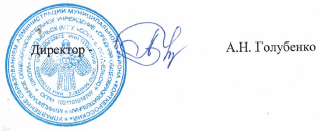  «__29___» августа 2022г.№НаименованиеКоличество часовКоличество часовКоличество часовФорма контроля№НаименованиевсеготеорияпрактикаФорма контроля1.Сведения об анатомии организма 1101. Школьная спартакиада;2. Матчевые встречи с командами других школ;3.Районная спартакиада2.Влияние физических упражнений на организм1101. Школьная спартакиада;2. Матчевые встречи с командами других школ;3.Районная спартакиада3.Гигиена1101. Школьная спартакиада;2. Матчевые встречи с командами других школ;3.Районная спартакиада4.Основы методического обучения и тренировки по спортивным играм1101. Школьная спартакиада;2. Матчевые встречи с командами других школ;3.Районная спартакиада5.Правила, организация и проведение соревнований1101. Школьная спартакиада;2. Матчевые встречи с командами других школ;3.Районная спартакиада6.Оборудование и инвентарь1101. Школьная спартакиада;2. Матчевые встречи с командами других школ;3.Районная спартакиада7.Общая и специальная физичекаяподготовка120121. Школьная спартакиада;2. Матчевые встречи с командами других школ;3.Районная спартакиада8. Основы техники и тактики  баскетбола ,волейбола260261. Школьная спартакиада;2. Матчевые встречи с командами других школ;3.Районная спартакиада9.Контрольные игры и соревнования100101. Школьная спартакиада;2. Матчевые встречи с командами других школ;3.Районная спартакиада10. Контрольные испытания6061. Школьная спартакиада;2. Матчевые встречи с командами других школ;3.Районная спартакиада11.Правила судейства4221. Школьная спартакиада;2. Матчевые встречи с командами других школ;3.Районная спартакиада12.Инструкторская практика4041. Школьная спартакиада;2. Матчевые встречи с командами других школ;3.Районная спартакиадаИтого6814541. Школьная спартакиада;2. Матчевые встречи с командами других школ;3.Районная спартакиада1. Школьная спартакиада;2. Матчевые встречи с командами других школ;3.Районная спартакиада